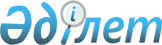 Об установлении объемов субсидий на повышение урожайности и качества продукции растениеводства, стоимости горюче-смазочных материалов и других товарно-материальных ценностей, необходимых для проведения весенне-полевых и уборочных работ, путем субсидирования производства приоритетных культур и стоимости затрат на возделывание сельскохозяйственных культур в защищенном грунте по районам Северо-Казахстанской области на 2017 год
					
			Утративший силу
			
			
		
					Постановление акимата Северо-Казахстанской области от 13 июля 2017 года № 277. Зарегистрировано Департаментом юстиции Северо-Казахстанской области 14 июля 2017 года № 4259. Утратило силу постановлением акимата Северо-Казахстанской области от 21 ноября 2017 года № 459
      Сноска. Утратило силу постановлением акимата Северо-Казахстанской области от 21.11.2017 № 459 (вводится в действие по истечении десяти календарных дней после дня его первого официального опубликования).
      В соответствии с пунктом 2 Правил субсидирования повышения урожайности и качества продукции растениеводства, стоимости горюче-смазочных материалов и других товарно-материальных ценностей, необходимых для проведения весенне-полевых и уборочных работ, путем субсидирования производства приоритетных культур и стоимости затрат на возделывание сельскохозяйственных культур в защищенном грунте, утвержденных приказом исполняющего обязанности Министра сельского хозяйства Республики Казахстан от 27 февраля 2015 года № 4-3/177 "Об утверждении Правил субсидирования повышения урожайности и качества продукции растениеводства, стоимости горюче-смазочных материалов и других товарно-материальных ценностей, необходимых для проведения весенне-полевых и уборочных работ, путем субсидирования производства приоритетных культур и стоимости затрат на возделывание сельскохозяйственных культур в защищенном грунте" (зарегистрирован в Реестре государственной регистрации нормативных правовых актов Республики Казахстан № 11094) акимат Северо-Казахстанской области ПОСТАНОВЛЯЕТ:
      1. Установить объемы субсидий на повышение урожайности и качества продукции растениеводства стоимости горюче-смазочных материалов и других товарно-материальных ценностей, необходимых для проведения весенне-полевых и уборочных работ, путем субсидирования производства приоритетных культур и стоимости затрат на возделывание сельскохозяйственных культур в защищенном грунте по районам Северо-Казахстанской области согласно приложению к настоящему постановлению.
      2. Контроль за исполнением настоящего постановления возложить на коммунальное государственное учреждение "Управление сельского хозяйства акимата Северо-Казахстанской области".
      3. Настоящее постановление вводится в действие со дня его первого официального опубликования и распространяется на правоотношения, возникшие с 21 февраля 2017 года. Объемы субсидий на повышение урожайности и качества продукции растениеводства, стоимости горюче-смазочных материалов и других товарно-материальных ценностей, необходимых для проведения весенне-полевых и уборочных работ, путем субсидирования производства приоритетных культур и стоимости затрат на возделывание сельскохозяйственных культур в защищенном грунте по районам Северо-Казахстанской области на 2017 год
					© 2012. РГП на ПХВ «Институт законодательства и правовой информации Республики Казахстан» Министерства юстиции Республики Казахстан
				
      Аким

      Северо-Казахстанской области

К. Аксакалов
Приложение к постановлению акимата Северо-Казахстанской области от 13 июля 2017года № 277
№ п/п
Наименование района

 
Общий объем субсидий, тенге
В том числе:
В том числе:
№ п/п
Наименование района

 
Общий объем субсидий, тенге
за гектар (июль)
за тонну (декабрь)
1
Айыртауский
209 725 000
12 700 000
197 025 000
2
Акжарский
63 949 750
 9 676 000
54 273 750
3
Аккайынский
137 111 250
14 970 000
122 141 250
4
Есильский
185 703 000
8 928 000
176 775 000
5
Жамбылский
171 532 250
7 106 000
164 426 250
6
Магжана Жумабаева
250 784 750
29 546 000
221 238 750
7
Кызылжарский
180 125 000
53 000 000
127 125 000
8
Мамлютский
121 075 000
1 000 000
120 075 000
9
имени Габита Мусрепова
319 073 250
25 032 000
294 041 250
10
Тайыншинский
615 164 250
57 258 000
557 906 205
11
Тимирязевский
121 083 750
4 110 000
116 973 750
12
Уалихановский
241 855 000
3 460 000
238 395 000
13
Шал акына
87 147 750
3 876 000
83 271 750
Итого:
2 704 330 000
230 662 000
2 473 668 000